Филиал Республиканского государственного предприятия на праве хозяйственного ведения «Казгидромет» Министерства экологии и природных ресурсов РК по Актюбинской области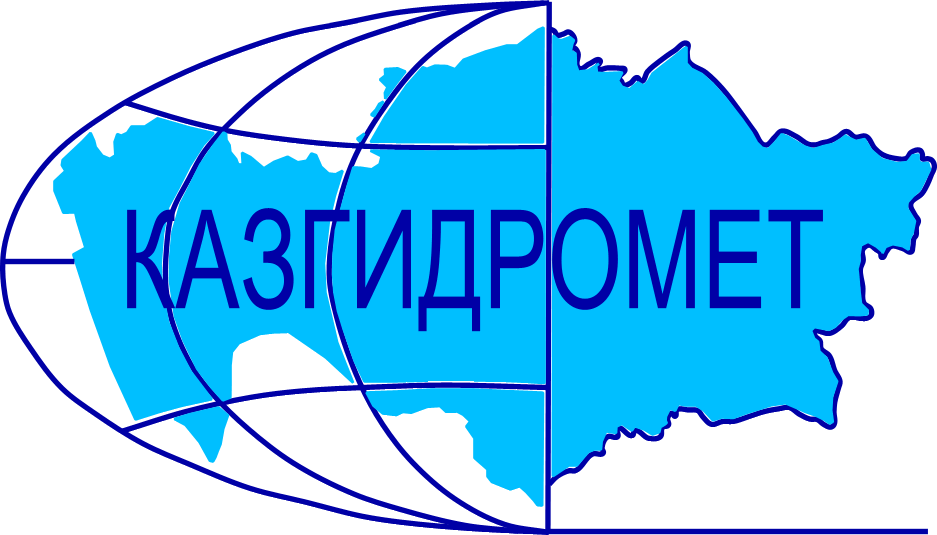 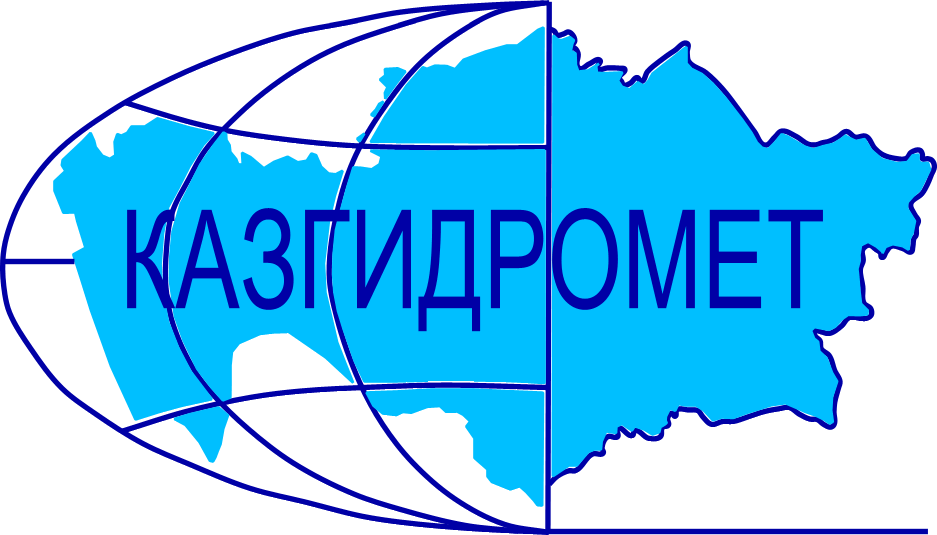 Местоположение:г.Актобе Авиагородок 14в      Ежедневный гидрологический бюллетень №26Сведения о состоянии водных объектов Актюбинской области по данным гидрологического мониторинг на государственной сети наблюдений по состоянию на 8 час. 26 марта 2024 годаСведения об водохранилищах Директор филиала             		                                                                            А.А. СаймоваИсп.:Инженер-гидролог Станкевич Г.М.Тел.: 8 (7132)22-85-71Қазақстан Республикасы Экология және табиғи ресурстар министрлігінің «Қазгидромет» шаруашылық жүргізу құқығындағы республикалық кәсіпорнының Актөбе облысы бойынша филиалыОрналасқан орны: Ақтөбе қ, Авиагородок 14в №26 Күнделікті гидрологиялық бюллетень Мемлекеттік бақылау желісіндегі гидрологиялық мониторинг деректері бойынша Актөбе облысы су нысандарының 2024 жылғы 26 наурызға  сағат 8-гі  жай-күйі туралы мәліметтер. Су қоймалары бойынша мәліметтер Филиал директоры                                                                                                  А.А.Саймова		                                                                               Исп.:инженер-гидролог Станкевич Г.М.Тел.: 8 (7132)22-85-71Название гидрологического постаОпасный уровеньводы, смУровень воды, смИзменение уровня воды за сутки, ±смРасход воды, м³/секСостояние водного объектар.Иргиз-с.Карабутак480251+7Вода на льдур.Иргиз-с.Шенбертал1052921+138Редкий ледоходозеро Шалкар-г.Шалкар1000883+21Вода на льдур.Илек-с.Тамды800145+7Вода на льдур.Илек-с.Бестамак700131+2Вода на льдур.Шийли-с.Кумсай600Вода на льдур.Орь-с.Бугетсай628328+37Вода на льдур.Тамды-с.Бескоспа6001700ледоставр.Урта-Буртя-с.Дмитриевка7002090ледоставр.Илек-г.Актобе493107+4Вода на льдур.Илек-с.Целинное6002420ледоставр.Карагала-с.Каргалинское54757+7Ледяной покров с полыньейр.Косестек-с.Косестек530153+1ледоставр.Актасты-с.Белогорский800315-1Ледяной покров с полыньейр.Большая Кобда-с.Кобда660353+66Вода на льдур.Карахобда-с.Альпайсай760388-1ледоставр.Уил-с.Алтыкарасу650593+132Редкий ледоходр.Кокпекты-с.Тассай500117+4ледоставр.Эмба-с.Жагабулак600451+119Вода течет поверх льдар.Эмба-с.Сага500339+10Редкий ледоходр.Темир-с.Сагашили1017866+68Вода на льдур.Темир-гп Ленинский623580+312Вода течет поверх льдар.Большая Кобда-с.Когалы700188+8Вода на льдур.Уил-с.Уил995749+35Вода течет поверх льдаР.Жаман Карагала-с.Каргалинское1000Ледяной покров с промоинойНазваниеНПУНПУФактические данныеФактические данныеФактические данныеФактические данныеНазваниеУровеньводы, м БСОбъем, млн. м3Уровеньводы, м БСОбъем, млн. м3Приток, м3/сСброс,м3/сАктюбинское водохранилище230.00245,0226.63139.640.00.5Каргалинское водохранилище304.80280,0299.21148.160.00.3Саздинское водохранилище231.507,5229.903.640.0-Гидрологиялық бекеттердің атауыСудың шектік деңгейі, смСу дең-гейі,смСу деңгейі-нің тәулік ішінде өзгеруі,± смСу шығыны,  м³/секМұз жағдайы және мұздың қалыңдығы, смр.Иргиз-с.Карабутак480251+ 7                                                                                                     Мұз үстіндегі сур.Иргиз-с.Шенбертал1052921+138ҚызылсуОзеро Шалкар-г.Шалкар1000883+21Мұз қарайдыр.Илек-с.Тамды800145+7Мұз үстіндегі сур.Илек-Бестамак700131+2Мұз үстіндегі сур.Шийли-с.Кумсай600Мұз үстіндегі сур.Орь-с.Бугетсай628328+37Мұз үстіндегі сур.Тамды-с.Бескоспа6001700Мұзқұрсаур.Урта-Буртя-с.Дмитриевка7002090Мұзқұрсаур.Илек-г.Актобе493107+4Мұз үстіндегі сур.Илек-с.Целинное6002420Мұзқұрсаур.Карагала-с.Каргалинское54757+7Мұз жамылғысындағы жылымдарр.Косестек-с.Косестек530153+1Мұзқұрсаур.Актасты-с.Белогорский800315-1Мұз жамылғысындағы жылымдарр.Большая Кобда-с.Кобда660353+66Мұз үстіндегі сур.Карахобда-с.Альпайсай760388-1Мұзқұрсаур.Уил-с.Алтыкарасу650593+131Мұз көтерілдір.Кокпекты-с.Тассай500117+4Мұзқұрсаур.Эмба-с.Жагабулак600451+119Мұз үстіндегі сур.Эмба-с.Сага500339+10Мұз орнында ерудер.Темир-с.Сагашили1017866+68Мұз үстіндегі сур.Темир-гп Ленинский623580+312Қызылсур.Большая Кобда-с.Когалы700188+8Мұз үстіндегі сур.Уил-с.Уил995749+35Қызылсур.Жаман Карагала-с.Каргалинское1000Мұз жамылғысындағы жылымдарАтауы Қалыпты тірек деңгейіҚалыпты тірек деңгейіНақты деректерНақты деректерНақты деректерНақты деректерАтауы Су деңгейі,мБЖКөлем,км3Су деңгейі,мБЖКөлем,км3Төгім,м3/сНақты ағын,м3/с Актюбинское водохранилище230.00245.00226.63139.640.00.5Каргалинское водохранилище304.80280.00299.21148.160.00.3Саздинское водохранилище231.507.50229.903.640.0-